Commune d’Ecublens - Grande salle du Motty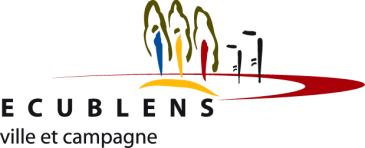                                               Demande de locationCe formulaire est à retourner au Service des bâtiments, chemin des Esserts 5, 1024 EcublensOrganisateur :	Responsable :		Nom et prénom : 			Adresse :            			Mail :                   ……	Assurance RC « manifestation » : 		Téléphone :         ………	Type d’organisateur :	Eléments demandés :	Tarifs :Commune d’Ecublens		Salle jusqu’à 18 h 	Journée de 8 h à 18 h      CHF 250.-Société locale		Soirée 		Soirée dès 18 h                CHF 300.-Aubergiste		Journée & soirée		Journée & soirée	        CHF 500.-Paroisse		Vestiaires		Ecoles		Local caisse		Aînés		Scène		Utilité publique		Loge	 	Pré-réservation   	        CHF   50.- 		Beamer	 	Caution                 	        CHF 100.-Société extérieure USL		Salle des arcades	Particulier		Piano-clavinova		           		Extérieurs		Non couverts			Couverts	Genre de manifestation :			Répétition		Autre ..........................		Petite sono de scène  	Générale sans public		Repas		Régie  			 	Générale avec public		Avec réchauds		Office			 Spectacle, soirée					Vaisselle : verres seuls  		Concert*						                  couverts  		Bal				Machine à café	 (gérée par l’aubergiste)Séance, conférence				Lave-vaisselle		Vente, troc				Lave-verres							Tiroirs frigorifiques  		Manifestation :	Recettes :	Orchestre :Publique      Privée   	Entrée payante  		Nom de l’orchestre :	Nbre de personnes : ……..….. **	Tombola / loterie 		Genre de musique : 	Chaises 		Collecte		Nbre de musiciens : 	Tables   	 Nbre : ………..….	Vente	Disposition à voir avec le concierge	Boissons sans alcool 				Boissons alcoolisées				Restauration		DESCRIPTIF DE LA MANIFESTATION : (conférence, animation : nom du conférencier, de l’artiste, du groupe, etc.)………………………………………………………………………………………………………………………………………………………………………..………………………………………………………………………………………………………………………………………………………………………..………………………………………………………………………………………………………………………………………………………………………..Préavis	Municipalité          Police          Aff. culturelles            Bâtiments      	Feu Favorable (oui – non)                                                                                                            si plus que 200 personnes, service de défense contre l’incendie** à remplir obligatoirement     Jour et date :      Réservation de ……….…..…. heures à …………….… heures     Manifestation de …………….. heures à ………………. heures(à laisser libre)Autorisation               N°